Neal Alves(555) 555-5555Neel_Alves@student.uml.edu222 Pawtucket Street, #450, Lowell, MA 01854OBJECTIVEInternship in R&D, with an emphasis on new chemical formulations that improve the way technological devices function. Particular interest in nanotechnology.EDUCATIONBachelor of Science, Chemical Engineering 	  	                                                     Anticipated May 2016Concentration: NanotechnologyUniversity of Massachusetts, Lowell, MAGPA: 3.39 (Dean’s List)COMPUTER SKILLSProgramming: MATLAB, ANSI CDesign Software: AutoCAD, InventorMicrosoft Tools: Visio, Word, PowerPoint, ExcelINTERNSHIPS & PROJECTSR&D Intern, ModernChem, Needham, MA 					              January - May 2015Saved company $10,000 through self-directed experimental findings.Formulated own solvent mixture to be tested as potential new product.Assisted in formulations, cost analysis, and coating analysis, identifying the best removing agent for each major product line.Wrote project reports and created PowerPoint presentations for staff.Warehouse Energy Cost/Benefit Analysis Project					           	    Fall 2014Based on case study, determined amount of energy per year used to heat/cool facility.Analyzed costs, including rate factor changes and inflation.Reviewed several energy options to recommend a clean, efficient and low cost solution.Recommended the purchase of a new, environmentally friendly HVAC system. Emissions Prevention							                           Spring 2014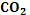 Calculated the amount of carbon dioxide prevented from entering the atmosphere due to the government incentive "Cash for Clunkers."WORK EXPERIENCETutor, University of Massachusetts Lowell Centers for Learning		                     January 2014 – PresentTutor students individually and in groups in Organic Chemistry, Calculus, and Physics.Provide suggestions for test preparation and time management.Customer Service Associate, Market Basket, Plaistow, NH		                             July 2010 – PresentUnpack produce and set-up displays for customer convenience.Assist customers to locate items, maintaining a positive and helpful attitude.